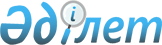 О внесении изменений в решение Панфиловского районного маслихата от 12 января 2021 года № 6-83-448 "О бюджетах города Жаркент и сельских округов Панфиловского района на 2021-2023 годы"Решение Панфиловского районного маслихата Алматинской области от 24 ноября 2021 года № 7-13-70
      Панфиловский районный маслихат РЕШИЛ: 
      1. Внести в решение Панфиловского районного маслихата "О бюджетах города Жаркент и сельских округов Панфиловского района на 2021-2023 годы" от 12 января 2021 года № 6-83-448 (зарегистрирован в Реестре государственной регистрации нормативных правовых актов под № 5872) следующие изменения: 
      пункты 1, 2, 3, 4, 5, 6, 7, 8, 9, 10, 11, 12, 13, 14 указанного решения изложить в новой редакции:
      "1. Утвердить бюджет города Жаркент на 2021-2023 годы согласно приложениям 1, 2 и 3 к настоящему решению соответственно, в том числе на 2021 год в следующих объемах:
      1) доходы 338 969 тысяч тенге, в том числе:
      налоговые поступления 245 190 тысяч тенге;
      неналоговые поступления 0 тенге;
      поступления от продажи основного капитала 0 тенге;
      поступления трансфертов 93 779 тысяч тенге;
      2) затраты 342 054 тысячи тенге;
      3) чистое бюджетное кредитование 0 тенге, в том числе: 
      бюджетные кредиты 0 тенге; 
      погашение бюджетных кредитов 0 тенге;
      4) сальдо по операциям с финансовыми активами 0 тенге, в том числе: 
      приобретение финансовых активов 0 тенге; 
      поступления от продажи финансовых активов государства 0 тенге;
      5) дефицит (профицит) бюджета (-) 3 085 тысяч тенге;
      6) финансирование дефицита (использование профицита) бюджета 3 085 тысяч тенге, в том числе:
      поступление займов 0 тенге; 
      погашение займов 0 тенге; 
      используемые остатки бюджетных средств 3 085 тысяч тенге.";
      "2. Утвердить бюджет Айдарлинского сельского округа на 2021-2023 годы согласно приложениям 4, 5 и 6 к настоящему решению соответственно, в том числе на 2021 год в следующих объемах:
      1) доходы 28 523 тысячи тенге, в том числе:
      налоговые поступления 4 046 тысяч тенге;
      неналоговые поступления 0 тенге;
      поступления от продажи основного капитала 0 тенге;
      поступления трансфертов 24 477 тысяч тенге;
      2) затраты 28 623 тысячи тенге;
      3) чистое бюджетное кредитование 0 тенге, в том числе: 
      бюджетные кредиты 0 тенге; 
      погашение бюджетных кредитов 0 тенге;
      4) сальдо по операциям с финансовыми активами 0 тенге, в том числе: 
      приобретение финансовых активов 0 тенге; 
      поступления от продажи финансовых активов государства 0 тенге;
      5) дефицит (профицит) бюджета (-) 100 тысяч тенге;
      6) финансирование дефицита (использование профицита) бюджета 100 тысяч тенге, в том числе:
      поступление займов 0 тенге; 
      погашение займов 0 тенге; 
      используемые остатки бюджетных средств 100 тысяч тенге.";
      "3. Утвердить бюджет Баскунчинского сельского округа на 2021-2023 годы согласно приложениям 7, 8 и 9 к настоящему решению соответственно, в том числе на 2021 год в следующих объемах:
      1) доходы 42 753 тысячи тенге, в том числе:
      налоговые поступления 10 427 тысяч тенге;
      неналоговые поступления 0 тенге;
      поступления от продажи основного капитала 0 тенге;
      поступления трансфертов 32 326 тысяч тенге;
      2) затраты 46 992 тысячи тенге;
      3) чистое бюджетное кредитование 0 тенге, в том числе: 
      бюджетные кредиты 0 тенге; 
      погашение бюджетных кредитов 0 тенге;
      4) сальдо по операциям с финансовыми активами 0 тенге, в том числе: 
      приобретение финансовых активов 0 тенге; 
      поступления от продажи финансовых активов государства 0 тенге;
      5) дефицит (профицит) бюджета (-) 4 239 тысяч тенге;
      6) финансирование дефицита (использование профицита) бюджета 4 239 тысяч тенге, в том числе:
      поступление займов 0 тенге; 
      погашение займов 0 тенге; 
      используемые остатки бюджетных средств 4 239 тысяч тенге.";
      "4. Утвердить бюджет Бирликского сельского округа на 2021-2023 годы согласно приложениям 10, 11 и 12 к настоящему решению соответственно, в том числе на 2021 год в следующих объемах:
      1) доходы 38 431 тысяча тенге, в том числе:
      налоговые поступления 12 073 тысячи тенге;
      неналоговые поступления 0 тенге;
      поступления от продажи основного капитала 0 тенге;
      поступления трансфертов 26 358 тысяч тенге;
      2) затраты 43 271 тысяча тенге;
      3) чистое бюджетное кредитование 0 тенге, в том числе: 
      бюджетные кредиты 0 тенге; 
      погашение бюджетных кредитов 0 тенге;
      4) сальдо по операциям с финансовыми активами 0 тенге, в том числе: 
      приобретение финансовых активов 0 тенге; 
      поступления от продажи финансовых активов государства 0 тенге;
      5) дефицит (профицит) бюджета (-) 4 840 тысяч тенге;
      6) финансирование дефицита (использование профицита) бюджета 4 840 тысяч тенге, в том числе:
      поступление займов 0 тенге; 
      погашение займов 0 тенге; 
      используемые остатки бюджетных средств 4 840 тысяч тенге.";
      "5. Утвердить бюджет Жаскентского сельского округа на 2021-2023 годы согласно приложениям 13, 14 и 15 к настоящему решению соответственно, в том числе на 2021 год в следующих объемах:
      1) доходы 36 684 тысячи тенге, в том числе:
      налоговые поступления 10 478 тысяч тенге;
      неналоговые поступления 0 тенге;
      поступления от продажи основного капитала 0 тенге;
      поступления трансфертов 26 206 тысяч тенге;
      2) затраты 38 665 тысяч тенге;
      3) чистое бюджетное кредитование 0 тенге, в том числе: 
      бюджетные кредиты 0 тенге; 
      погашение бюджетных кредитов 0 тенге;
      4) сальдо по операциям с финансовыми активами 0 тенге, в том числе: 
      приобретение финансовых активов 0 тенге; 
      поступления от продажи финансовых активов государства 0 тенге;
      5) дефицит (профицит) бюджета (-) 1 981 тысяча тенге;
      6) финансирование дефицита (использование профицита) бюджета 1 981 тысяча тенге, в том числе:
      поступление займов 0 тенге; 
      погашение займов 0 тенге; 
      используемые остатки бюджетных средств 1 981 тысяча тенге.";
      "6. Утвердить бюджет Коктальского сельского округа на 2021-2023 годы согласно приложениям 16, 17 и 18 к настоящему решению соответственно, в том числе на 2021 год в следующих объемах:
      1) доходы 159 588 тысяч тенге, в том числе:
      налоговые поступления 30 296 тысяч тенге;
      неналоговые поступления 0 тенге;
      поступления от продажи основного капитала 0 тенге;
      поступления трансфертов 129 292 тысячи тенге;
      2) затраты 170 164 тысячи тенге;
      3) чистое бюджетное кредитование 0 тенге, в том числе: 
      бюджетные кредиты 0 тенге; 
      погашение бюджетных кредитов 0 тенге;
      4) сальдо по операциям с финансовыми активами 0 тенге, в том числе: 
      приобретение финансовых активов 0 тенге; 
      поступления от продажи финансовых активов государства 0 тенге;
      5) дефицит (профицит) бюджета (-) 10 576 тысяч тенге;
      6) финансирование дефицита (использование профицита) бюджета 10 576 тысяч тенге, в том числе:
      поступление займов 0 тенге; 
      погашение займов 0 тенге; 
      используемые остатки бюджетных средств 10 576 тысяч тенге.";
      "7. Утвердить бюджет Конуроленского сельского округа на 2021-2023 годы согласно приложениям 19, 20 и 21 к настоящему решению соответственно, в том числе на 2021 год в следующих объемах:
      1) доходы 42 508 тысяч тенге, в том числе:
      налоговые поступления 9 489 тысяч тенге;
      неналоговые поступления 0 тенге;
      поступления от продажи основного капитала 0 тенге;
      поступления трансфертов 33 019 тысяч тенге;
      2) затраты 45 730 тысяч тенге;
      3) чистое бюджетное кредитование 0 тенге, в том числе: 
      бюджетные кредиты 0 тенге; 
      погашение бюджетных кредитов 0 тенге;
      4) сальдо по операциям с финансовыми активами 0 тенге, в том числе: 
      приобретение финансовых активов 0 тенге; 
      поступления от продажи финансовых активов государства 0 тенге;
      5) дефицит (профицит) бюджета (-) 3 222 тысячи тенге;
      6) финансирование дефицита (использование профицита) бюджета 3 222 тысячи тенге, в том числе:
      поступление займов 0 тенге; 
      погашение займов 0 тенге; 
      используемые остатки бюджетных средств 3 222 тысячи тенге.";
      "8. Утвердить бюджет Пиджимского сельского округа на 2021-2023 годы согласно приложениям 22, 23 и 24 к настоящему решению соответственно, в том числе на 2021 год в следующих объемах:
      1) доходы 118 563 тысячи тенге, в том числе:
      налоговые поступления 40 821 тысяча тенге;
      неналоговые поступления 0 тенге;
      поступления от продажи основного капитала 0 тенге;
      поступления трансфертов 77 742 тысячи тенге;
      2) затраты 132 154 тысячи тенге;
      3) чистое бюджетное кредитование 0 тенге, в том числе: 
      бюджетные кредиты 0 тенге; 
      погашение бюджетных кредитов 0 тенге;
      4) сальдо по операциям с финансовыми активами 0 тенге, в том числе: 
      приобретение финансовых активов 0 тенге; 
      поступления от продажи финансовых активов государства 0 тенге;
      5) дефицит (профицит) бюджета (-) 13 591 тысяча тенге;
      6) финансирование дефицита (использование профицита) бюджета 13 591 тысяча тенге, в том числе:
      поступление займов 0 тенге; 
      погашение займов 0 тенге; 
      используемые остатки бюджетных средств 13 591 тысяча тенге.";
      "9. Утвердить бюджет Сарыбельского сельского округа на 2021-2023 годы согласно приложениям 25, 26 и 27 к настоящему решению соответственно, в том числе на 2021 год в следующих объемах:
      1) доходы 37 727 тысяч тенге, в том числе:
      налоговые поступления 7 459 тысяч тенге;
      неналоговые поступления 0 тенге;
      поступления от продажи основного капитала 0 тенге;
      поступления трансфертов 30 268 тысяч тенге;
      2) затраты 39 545 тысяч тенге;
      3) чистое бюджетное кредитование 0 тенге, в том числе: 
      бюджетные кредиты 0 тенге; 
      погашение бюджетных кредитов 0 тенге;
      4) сальдо по операциям с финансовыми активами 0 тенге, в том числе: 
      приобретение финансовых активов 0 тенге; 
      поступления от продажи финансовых активов государства 0 тенге;
      5) дефицит (профицит) бюджета (-) 1 818 тысяч тенге;
      6) финансирование дефицита (использование профицита) бюджета 1 818 тысяч тенге, в том числе:
      поступление займов 0 тенге; 
      погашение займов 0 тенге; 
      используемые остатки бюджетных средств 1 818 тысяч тенге.";
      "10. Утвердить бюджет Талдынского сельского округа на 2021-2023 годы согласно приложениям 28, 29 и 30 к настоящему решению соответственно, в том числе на 2021 год в следующих объемах:
      1) доходы 46 175 тысяч тенге, в том числе:
      налоговые поступления 10 019 тысяч тенге;
      неналоговые поступления 0 тенге;
      поступления от продажи основного капитала 0 тенге;
      поступления трансфертов 36 156 тысяч тенге;
      2) затраты 51 430 тысяч тенге;
      3) чистое бюджетное кредитование 0 тенге, в том числе: 
      бюджетные кредиты 0 тенге; 
      погашение бюджетных кредитов 0 тенге;
      4) сальдо по операциям с финансовыми активами 0 тенге, в том числе: 
      приобретение финансовых активов 0 тенге; 
      поступления от продажи финансовых активов государства 0 тенге;
      5) дефицит (профицит) бюджета (-) 5 255 тысяч тенге;
      6) финансирование дефицита (использование профицита) бюджета 5 255 тысяч тенге, в том числе:
      поступление займов 0 тенге; 
      погашение займов 0 тенге; 
      используемые остатки бюджетных средств 5 255 тысяч тенге.";
      "11. Утвердить бюджет Улкенагашского сельского округа на 2021-2023 годы согласно приложениям 31, 32 и 33 к настоящему решению соответственно, в том числе на 2021 год в следующих объемах:
      1) доходы 35 738 тысяч тенге, в том числе:
      налоговые поступления 5 386 тысяч тенге;
      неналоговые поступления 0 тенге;
      поступления от продажи основного капитала 0 тенге;
      поступления трансфертов 30 352 тысячи тенге;
      2) затраты 37 226 тысяч тенге;
      3) чистое бюджетное кредитование 0 тенге, в том числе: 
      бюджетные кредиты 0 тенге; 
      погашение бюджетных кредитов 0 тенге;
      4) сальдо по операциям с финансовыми активами 0 тенге, в том числе: 
      приобретение финансовых активов 0 тенге; 
      поступления от продажи финансовых активов государства 0 тенге;
      5) дефицит (профицит) бюджета (-) 1 488 тысяч тенге;
      6) финансирование дефицита (использование профицита) бюджета 1 488 тысяч тенге, в том числе:
      поступление займов 0 тенге; 
      погашение займов 0 тенге; 
      используемые остатки бюджетных средств 1 488 тысяч тенге.";
      "12. Утвердить бюджет Улкеншыганского сельского округа на 2021-2023 годы согласно приложениям 34, 35 и 36 к настоящему решению соответственно, в том числе на 2021 год в следующих объемах:
      1) доходы 74 704 тысячи тенге, в том числе:
      налоговые поступления 28 635 тысяч тенге;
      неналоговые поступления 0 тенге;
      поступления от продажи основного капитала 0 тенге;
      поступления трансфертов 46 069 тысяч тенге;
      2) затраты 83 989 тысяч тенге;
      3) чистое бюджетное кредитование 0 тенге, в том числе: 
      бюджетные кредиты 0 тенге; 
      погашение бюджетных кредитов 0 тенге;
      4) сальдо по операциям с финансовыми активами 0 тенге, в том числе: 
      приобретение финансовых активов 0 тенге; 
      поступления от продажи финансовых активов государства 0 тенге;
      5) дефицит (профицит) бюджета (-) 9 285 тысяч тенге;
      6) финансирование дефицита (использование профицита) бюджета 9 285 тысяч тенге, в том числе:
      поступление займов 0 тенге; 
      погашение займов 0 тенге; 
      используемые остатки бюджетных средств 9 285 тысяч тенге.";
      "13. Утвердить бюджет Ушаральского сельского округа на 2021-2023 годы согласно приложениям 37, 38 и 39 к настоящему решению соответственно, в том числе на 2021 год в следующих объемах:
      1) доходы 108 464 тысячи тенге, в том числе:
      налоговые поступления 10 827 тысяч тенге;
      неналоговые поступления 0 тенге;
      поступления от продажи основного капитала 0 тенге;
      поступления трансфертов 97 637 тысяч тенге;
      2) затраты 114 572 тысячи тенге;
      3) чистое бюджетное кредитование 0 тенге, в том числе: 
      бюджетные кредиты 0 тенге; 
      погашение бюджетных кредитов 0 тенге;
      4) сальдо по операциям с финансовыми активами 0 тенге, в том числе: 
      приобретение финансовых активов 0 тенге; 
      поступления от продажи финансовых активов государства 0 тенге;
      5) дефицит (профицит) бюджета (-) 6 108 тысяч тенге;
      6) финансирование дефицита (использование профицита) бюджета 6 108 тысяч тенге, в том числе:
      поступление займов 0 тенге; 
      погашение займов 0 тенге; 
      используемые остатки бюджетных средств 6 108 тысяч тенге.";
      "14. Утвердить бюджет Шолакайского сельского округа на 2021-2023 годы согласно приложениям 40, 41 и 42 к настоящему решению соответственно, в том числе на 2021 год в следующих объемах:
      1) доходы 36 645 тысяч тенге, в том числе:
      налоговые поступления 10 693 тысячи тенге;
      неналоговые поступления 0 тенге;
      поступления от продажи основного капитала 0 тенге;
      поступления трансфертов 25 952 тысячи тенге;
      2) затраты 39 241 тысяча тенге;
      3) чистое бюджетное кредитование 0 тенге, в том числе: 
      бюджетные кредиты 0 тенге; 
      погашение бюджетных кредитов 0 тенге;
      4) сальдо по операциям с финансовыми активами 0 тенге, в том числе: 
      приобретение финансовых активов 0 тенге; 
      поступления от продажи финансовых активов государства 0 тенге;
      5) дефицит (профицит) бюджета (-) 2 596 тысяч тенге;
      6) финансирование дефицита (использование профицита) бюджета 2 596 тысяч тенге, в том числе:
      поступление займов 0 тенге; 
      погашение займов 0 тенге; 
      используемые остатки бюджетных средств 2 596 тысяч тенге.".
      2. Приложения 1, 4, 7, 10, 13, 16, 19, 22, 25, 28, 31, 34, 37, 40 к указанному решению изложить в новой редакции согласно приложениям 1, 2, 3, 4, 5, 6, 7, 8, 9, 10, 11, 12, 13, 14 к настоящему решению.
      3. Настоящее решение вводится в действие с 1 января 2021 года. Бюджет города Жаркент на 2021 год  Бюджет Айдарлинского сельского округа на 2021 год Бюджет Баскунчинского сельского округа на 2021 год  Бюджет Бирликского сельского округа на 2021 год  Бюджет Жаскентского сельского округа на 2021 год  Бюджет Коктальского сельского округа на 2021 год  Бюджет Конуроленского сельского округа на 2021 год  Бюджет Пиджимского сельского округа на 2021 год  Бюджет Сарыбельского сельского округа на 2021 год  Бюджет Талдынского сельского округа на 2021 год  Бюджет Улкенагашского сельского округа на 2021 год  Бюджет Улкеншыганского сельского округа на 2021 год  Бюджет Ушаральского сельского округа на 2021 год  Бюджет Шолакайского сельского округа на 2021 год 
					© 2012. РГП на ПХВ «Институт законодательства и правовой информации Республики Казахстан» Министерства юстиции Республики Казахстан
				
      Секретарь Панфиловского районного маслихата

Е. Шокпаров
Приложение 1 к решению Панфиловского районного маслихата от 24 ноября 2021 года № 7-13-70Приложение 1 к решению Панфиловского районного маслихата от 12 января 2021 года № 6-83-448
Категория
Категория
Категория
Категория
Сумма (тысяч тенге)
Класс
Класс
Класс
Сумма (тысяч тенге)
Подкласс
Подкласс
Сумма (тысяч тенге)
Наименование
Сумма (тысяч тенге)
1
2
3
4
5
1. Доходы
338 969
1
Налоговые поступления
245 190
01
Подоходный налог
41 420
2
Индивидуальный подоходный налог
41 420
04
Hалоги на собственность
203 209
1
Hалоги на имущество
2 343
3
Земельный налог
11 833
4
Hалог на транспортные средства
189 033
05
Внутренние налоги на товары, работы и услуги
561
4
Сборы за ведение предпринимательской и профессиональной деятельности
561
4
Поступления трансфертов 
93 779
02
Трансферты из вышестоящих органов государственного управления
93 779
3
Трансферты из районного (города областного значения) бюджета
93 779
Функциональная группа
Функциональная группа
Функциональная группа
Функциональная группа
Функциональная группа
Сумма (тысяч тенге)
Функциональная подгруппа
Функциональная подгруппа
Функциональная подгруппа
Функциональная подгруппа
Сумма (тысяч тенге)
Администратор бюджетных программ
Администратор бюджетных программ
Администратор бюджетных программ
Сумма (тысяч тенге)
Бюджетная программа
Бюджетная программа
Сумма (тысяч тенге)
Наименование
Сумма (тысяч тенге)
1
2
3
4
5
6
2. Затраты
342 054
01
Государственные услуги общего характера
48 030
1
Представительные, исполнительные и другие органы, выполняющие общие функции государственного управления
48 030
124
Аппарат акима города районного значения, села, поселка, сельского округа
48 030
001
Услуги по обеспечению деятельности акима города районного значения, села, поселка, сельского округа
47 780
022
Капитальные расходы государственного органа
250
07
Жилищно-коммунальное хозяйство
104 496
3
Благоустройство населенных пунктов
104 496
124
Аппарат акима города районного значения, села, поселка, сельского округа
104 496
008
Освещение улиц в населенных пунктах
41 124
009
Обеспечение санитарии населенных пунктов
42 008
011
Благоустройство и озеленение населенных пунктов
21 364
15
Трансферты
189 528
1
Трансферты
189 528
124
Аппарат акима города районного значения, села, поселка, сельского округа
189 528
043
Бюджетные изъятия
177 523
048
Возврат неиспользованных (недоиспользованных) целевых трансфертов
2 501
051
Целевые текущие трансферты из нижестоящего бюджета на компенсацию потерь вышестоящего бюджета в связи с изменением законодательства
9 504
3. Чистое бюджетное кредитование
0
Бюджетные кредиты
0
Категория
Категория
Категория
Категория
Сумма (тысяч тенге)
Класс
Класс
Класс
Сумма (тысяч тенге)
Подкласс
Подкласс
Сумма (тысяч тенге)
Наименование
Сумма (тысяч тенге)
1
2
3
4
5
5
Погашение бюджетных кредитов
0
01
Погашение бюджетных кредитов
0
1
Погашение бюджетных кредитов, выданных из государственного бюджета
0
Функциональная группа
Функциональная группа
Функциональная группа
Функциональная группа
Функциональная группа
Сумма (тысяч тенге)
Функциональная подгруппа
Функциональная подгруппа
Функциональная подгруппа
Функциональная подгруппа
Сумма (тысяч тенге)
Администратор бюджетных программ
Администратор бюджетных программ
Администратор бюджетных программ
Сумма (тысяч тенге)
Бюджетная программа
Бюджетная программа
Сумма (тысяч тенге)
Наименование
Сумма (тысяч тенге)
1
2
3
4
5
6
4. Сальдо по операциям с финансовыми активами
0
Категория
Категория
Категория
Категория
Сумма (тысяч тенге)
Класс
Класс
Класс
Сумма (тысяч тенге)
Подкласс
Подкласс
Сумма (тысяч тенге)
Наименование
Сумма (тысяч тенге)
1
2
3
4
5
Поступления от продажи финансовых активов государства
0
Категория
Категория
Категория
Категория
Сумма (тысяч тенге)
Класс
Класс
Класс
Сумма (тысяч тенге)
Подкласс
Подкласс
Сумма (тысяч тенге)
Наименование
Сумма (тысяч тенге)
1
2
3
4
5
5. Дефицит (профицит) бюджета
-3 085
6. Финансирование дефицита (использование профицита) бюджета
3 085
7
Поступления займов
0
01
Внутренние государственные займы
0
2
Договоры займа
0
8
Используемые остатки бюджетных средств
3 085
01
Остатки бюджетных средств
3 085
1
Свободные остатки бюджетных средств
3 085
Функциональная группа
Функциональная группа
Функциональная группа
Функциональная группа
Функциональная группа
Сумма (тысяч тенге)
Функциональная подгруппа
Функциональная подгруппа
Функциональная подгруппа
Функциональная подгруппа
Сумма (тысяч тенге)
Администратор бюджетных программ
Администратор бюджетных программ
Администратор бюджетных программ
Сумма (тысяч тенге)
Бюджетная программа
Бюджетная программа
Сумма (тысяч тенге)
Наименование
Сумма (тысяч тенге)
1
2
3
4
5
6
16
Погашение займов
0
1
Погашение займов
0
124
Аппарат акима города районного значения, села, поселка, сельского округа
0
056
Погашение долга аппарата акима города районного значения, села, поселка, сельского округа перед вышестоящим бюджетом
0Приложение 2 к решению Панфиловского районного маслихата от 24 ноября 2021 года № 7-13-70Приложение 4 к решению Панфиловского районного маслихата от 12 января 2021 года № 6-83-448
Категория
Категория
Категория
Категория
Сумма (тысяч тенге)
Класс
Класс
Класс
Сумма (тысяч тенге)
Подкласс
Подкласс
Сумма (тысяч тенге)
Наименование
Сумма (тысяч тенге)
1
2
3
4
5
1. Доходы
28 523
1
Налоговые поступления
4 046
01
Подоходный налог
58
2
Индивидуальный подоходный налог
58
04
Hалоги на собственность
3 988
1
Hалоги на имущество
26
3
Земельный налог
106
4
Hалог на транспортные средства
3 856
4
Поступления трансфертов 
24 477
02
Трансферты из вышестоящих органов государственного управления
24 477
3
Трансферты из районного (города областного значения) бюджета
24 477
Функциональная группа
Функциональная группа
Функциональная группа
Функциональная группа
Функциональная группа
Сумма (тысяч тенге)
Функциональная подгруппа
Функциональная подгруппа
Функциональная подгруппа
Функциональная подгруппа
Сумма (тысяч тенге)
Администратор бюджетных программ
Администратор бюджетных программ
Администратор бюджетных программ
Сумма (тысяч тенге)
Бюджетная программа
Бюджетная программа
Сумма (тысяч тенге)
Наименование
Сумма (тысяч тенге)
1
2
3
4
5
6
2. Затраты
28 623
01
Государственные услуги общего характера
23 557
1
Представительные, исполнительные и другие органы, выполняющие общие функции государственного управления
23 557
124
Аппарат акима города районного значения, села, поселка, сельского округа
23 557
001
Услуги по обеспечению деятельности акима города районного значения, села, поселка, сельского округа
23 557
07
Жилищно-коммунальное хозяйство
2 607
3
Благоустройство населенных пунктов
2 607
124
Аппарат акима города районного значения, села, поселка, сельского округа
2 607
008
Освещение улиц в населенных пунктах
577
009
Обеспечение санитарии населенных пунктов
1 488
011
Благоустройство и озеленение населенных пунктов
542
13
Прочие
1 975
9
Прочие
1 975
124
Аппарат акима города районного значения, села, поселка, сельского округа
1 975
040
Реализация мероприятий для решения вопросов обустройства населенных пунктов в реализацию мер по содействию экономическому развитию регионов в рамках Государственной программы развития регионов до 2025 года
1 975
15
Трансферты
484
1
Трансферты
484
124
Аппарат акима города районного значения, села, поселка, сельского округа
484
048
Возврат неиспользованных (недоиспользованных) целевых трансфертов
100
051
Целевые текущие трансферты из нижестоящего бюджета на компенсацию потерь вышестоящего бюджета в связи с изменением законодательства
384
3. Чистое бюджетное кредитование
0
Бюджетные кредиты
0
Категория
Категория
Категория
Категория
Сумма (тысяч тенге)
Класс
Класс
Класс
Сумма (тысяч тенге)
Подкласс
Подкласс
Сумма (тысяч тенге)
Наименование
Сумма (тысяч тенге)
1
2
3
4
5
5
Погашение бюджетных кредитов
0
01
Погашение бюджетных кредитов
0
1
Погашение бюджетных кредитов, выданных из государственного бюджета
0
Функциональная группа
Функциональная группа
Функциональная группа
Функциональная группа
Функциональная группа
Сумма (тысяч тенге)
Функциональная подгруппа
Функциональная подгруппа
Функциональная подгруппа
Функциональная подгруппа
Сумма (тысяч тенге)
Администратор бюджетных программ
Администратор бюджетных программ
Администратор бюджетных программ
Сумма (тысяч тенге)
Бюджетная программа
Бюджетная программа
Сумма (тысяч тенге)
Наименование
Сумма (тысяч тенге)
1
2
3
4
5
6
4. Сальдо по операциям с финансовыми активами
0
Категория
Категория
Категория
Категория
Сумма (тысяч тенге)
Класс
Класс
Класс
Сумма (тысяч тенге)
Подкласс
Подкласс
Сумма (тысяч тенге)
Наименование
Сумма (тысяч тенге)
1
2
3
4
5
Поступления от продажи финансовых активов государства
0
Категория
Категория
Категория
Категория
Сумма (тысяч тенге)
Класс
Класс
Класс
Сумма (тысяч тенге)
Подкласс
Подкласс
Сумма (тысяч тенге)
Наименование
Сумма (тысяч тенге)
1
2
3
4
5
5. Дефицит (профицит) бюджета
-100
6. Финансирование дефицита (использование профицита) бюджета
100
7
Поступления займов
0
01
Внутренние государственные займы
0
2
Договоры займа
0
8
Используемые остатки бюджетных средств
100
01
Остатки бюджетных средств
100
1
Свободные остатки бюджетных средств
100
Функциональная группа
Функциональная группа
Функциональная группа
Функциональная группа
Функциональная группа
Сумма (тысяч тенге)
Функциональная подгруппа
Функциональная подгруппа
Функциональная подгруппа
Функциональная подгруппа
Сумма (тысяч тенге)
Администратор бюджетных программ
Администратор бюджетных программ
Администратор бюджетных программ
Сумма (тысяч тенге)
Бюджетная программа
Бюджетная программа
Сумма (тысяч тенге)
Наименование
Сумма (тысяч тенге)
1
2
3
4
5
6
16
Погашение займов
0
1
Погашение займов
0
124
Аппарат акима города районного значения, села, поселка, сельского округа
0
056
Погашение долга аппарата акима города районного значения, села, поселка, сельского округа перед вышестоящим бюджетом
0Приложение 3 к решению Панфиловского районного маслихата от 24 ноября 2021 года № 7-13-70Приложение 7 к решению Панфиловского районного маслихата от 12 января 2021 года № 6-83-448
Категория
Категория
Категория
Категория
Сумма (тысяч тенге)
Класс
Класс
Класс
Сумма (тысяч тенге)
Подкласс
Подкласс
Сумма (тысяч тенге)
Наименование
Сумма (тысяч тенге)
1
2
3
4
5
1. Доходы
42 753
1
Налоговые поступления
10 427
01
Подоходный налог
64
2
Индивидуальный подоходный налог
64
04
Hалоги на собственность
10 363
1
Hалоги на имущество
110
3
Земельный налог
421
4
Hалог на транспортные средства
9 832
4
Поступления трансфертов 
32 326
02
Трансферты из вышестоящих органов государственного управления
32 326
3
Трансферты из районного (города областного значения) бюджета
32 326
Функциональная группа
Функциональная группа
Функциональная группа
Функциональная группа
Функциональная группа
Сумма (тысяч тенге)
Функциональная подгруппа
Функциональная подгруппа
Функциональная подгруппа
Функциональная подгруппа
Сумма (тысяч тенге)
Администратор бюджетных программ
Администратор бюджетных программ
Администратор бюджетных программ
Сумма (тысяч тенге)
Бюджетная программа
Бюджетная программа
Сумма (тысяч тенге)
Наименование
Сумма (тысяч тенге)
1
2
3
4
5
6
2. Затраты
46 992
01
Государственные услуги общего характера
32 399
1
Представительные, исполнительные и другие органы, выполняющие общие функции государственного управления
32 399
124
Аппарат акима города районного значения, села, поселка, сельского округа
32 399
001
Услуги по обеспечению деятельности акима города районного значения, села, поселка, сельского округа
32 399
07
Жилищно-коммунальное хозяйство
7 510
3
Благоустройство населенных пунктов
7 510
124
Аппарат акима города районного значения, села, поселка, сельского округа
7 510
008
Освещение улиц в населенных пунктах
2 150
009
Обеспечение санитарии населенных пунктов
1 422
011
Благоустройство и озеленение населенных пунктов
3 938
13
Прочие
4 704
9
Прочие
4 704
124
Аппарат акима города районного значения, села, поселка, сельского округа
4 704
040
Реализация мероприятий для решения вопросов обустройства населенных пунктов в реализацию мер по содействию экономическому развитию регионов в рамках Государственной программы развития регионов до 2025 года
4 704
15
Трансферты
2 379
1
Трансферты
2 379
124
Аппарат акима города районного значения, села, поселка, сельского округа
2 379
048
Возврат неиспользованных (недоиспользованных) целевых трансфертов
1
051
Целевые текущие трансферты из нижестоящего бюджета на компенсацию потерь вышестоящего бюджета в связи с изменением законодательства
2 378
3. Чистое бюджетное кредитование
0
Бюджетные кредиты
0
Категория
Категория
Категория
Категория
Сумма (тысяч тенге)
Класс
Класс
Класс
Сумма (тысяч тенге)
Подкласс
Подкласс
Сумма (тысяч тенге)
Наименование
Сумма (тысяч тенге)
1
2
3
4
5
5
Погашение бюджетных кредитов
0
01
Погашение бюджетных кредитов
0
1
Погашение бюджетных кредитов, выданных из государственного бюджета
0
Функциональная группа
Функциональная группа
Функциональная группа
Функциональная группа
Функциональная группа
Сумма (тысяч тенге)
Функциональная подгруппа
Функциональная подгруппа
Функциональная подгруппа
Функциональная подгруппа
Сумма (тысяч тенге)
Администратор бюджетных программ
Администратор бюджетных программ
Администратор бюджетных программ
Сумма (тысяч тенге)
Бюджетная программа
Бюджетная программа
Сумма (тысяч тенге)
Наименование
Сумма (тысяч тенге)
1
2
3
4
5
6
4. Сальдо по операциям с финансовыми активами
0
Категория
Категория
Категория
Категория
Сумма (тысяч тенге)
Класс
Класс
Класс
Сумма (тысяч тенге)
Подкласс
Подкласс
Сумма (тысяч тенге)
Наименование
Сумма (тысяч тенге)
1
2
3
4
5
Поступления от продажи финансовых активов государства
0
Категория
Категория
Категория
Категория
Сумма (тысяч тенге)
Класс
Класс
Класс
Сумма (тысяч тенге)
Подкласс
Подкласс
Сумма (тысяч тенге)
Наименование
Сумма (тысяч тенге)
1
2
3
4
5
5. Дефицит (профицит) бюджета
-4 239
6. Финансирование дефицита (использование профицита) бюджета
4 239
7
Поступления займов
0
01
Внутренние государственные займы
0
2
Договоры займа
0
8
Используемые остатки бюджетных средств
4 239
01
Остатки бюджетных средств
4 239
1
Свободные остатки бюджетных средств
4 239
Функциональная группа
Функциональная группа
Функциональная группа
Функциональная группа
Функциональная группа
Сумма (тысяч тенге)
Функциональная подгруппа
Функциональная подгруппа
Функциональная подгруппа
Функциональная подгруппа
Сумма (тысяч тенге)
Администратор бюджетных программ
Администратор бюджетных программ
Администратор бюджетных программ
Сумма (тысяч тенге)
Бюджетная программа
Бюджетная программа
Сумма (тысяч тенге)
Наименование
Сумма (тысяч тенге)
1
2
3
4
5
6
16
Погашение займов
0
1
Погашение займов
0
124
Аппарат акима города районного значения, села, поселка, сельского округа
0
056
Погашение долга аппарата акима города районного значения, села, поселка, сельского округа перед вышестоящим бюджетом
0Приложение 4 к решению Панфиловского районного маслихата от 24 ноября 2021 года № 7-13-70Приложение 10 к решению Панфиловского районного маслихата от 12 января 2021 года № 6-83-448
Категория
Категория
Категория
Категория
Сумма (тысяч тенге)
Класс
Класс
Класс
Сумма (тысяч тенге)
Подкласс
Подкласс
Сумма (тысяч тенге)
Наименование
Сумма (тысяч тенге)
1
2
3
4
5
1. Доходы
38 431
1
Налоговые поступления
12 073
01
Подоходный налог
83
2
Индивидуальный подоходный налог
83
04
Hалоги на собственность
11 990
1
Hалоги на имущество
125
3
Земельный налог
321
4
Hалог на транспортные средства
11 544
4
Поступления трансфертов 
26 358
02
Трансферты из вышестоящих органов государственного управления
26 358
3
Трансферты из районного (города областного значения) бюджета
26 358
Функциональная группа
Функциональная группа
Функциональная группа
Функциональная группа
Функциональная группа
Сумма (тысяч тенге)
Функциональная подгруппа
Функциональная подгруппа
Функциональная подгруппа
Функциональная подгруппа
Сумма (тысяч тенге)
Администратор бюджетных программ
Администратор бюджетных программ
Администратор бюджетных программ
Сумма (тысяч тенге)
Бюджетная программа
Бюджетная программа
Сумма (тысяч тенге)
Наименование
Сумма (тысяч тенге)
1
2
3
4
5
6
2. Затраты
43 271
01
Государственные услуги общего характера
31 800
1
Представительные, исполнительные и другие органы, выполняющие общие функции государственного управления
31 800
124
Аппарат акима города районного значения, села, поселка, сельского округа
31 800
001
Услуги по обеспечению деятельности акима города районного значения, села, поселка, сельского округа
31 550
022
Капитальные расходы государственного органа
250
07
Жилищно-коммунальное хозяйство
8 629
3
Благоустройство населенных пунктов
8 629
124
Аппарат акима города районного значения, села, поселка, сельского округа
8 629
008
Освещение улиц в населенных пунктах
2 669
009
Обеспечение санитарии населенных пунктов
1 661
011
Благоустройство и озеленение населенных пунктов
4 299
13
Прочие
2 460
9
Прочие
2 460
124
Аппарат акима города районного значения, села, поселка, сельского округа
2 460
040
Реализация мероприятий для решения вопросов обустройства населенных пунктов в реализацию мер по содействию экономическому развитию регионов в рамках Государственной программы развития регионов до 2025 года
2 460
15
Трансферты
382
1
Трансферты
382
124
Аппарат акима города районного значения, села, поселка, сельского округа
382
048
Возврат неиспользованных (недоиспользованных) целевых трансфертов
7
051
Целевые текущие трансферты из нижестоящего бюджета на компенсацию потерь вышестоящего бюджета в связи с изменением законодательства
375
3. Чистое бюджетное кредитование
0
Бюджетные кредиты
0
Категория
Категория
Категория
Категория
Сумма (тысяч тенге)
Класс
Класс
Класс
Сумма (тысяч тенге)
Подкласс
Подкласс
Сумма (тысяч тенге)
Наименование
Сумма (тысяч тенге)
1
2
3
4
5
5
Погашение бюджетных кредитов
0
01
Погашение бюджетных кредитов
0
1
Погашение бюджетных кредитов, выданных из государственного бюджета
0
Функциональная группа
Функциональная группа
Функциональная группа
Функциональная группа
Функциональная группа
Сумма (тысяч тенге)
Функциональная подгруппа
Функциональная подгруппа
Функциональная подгруппа
Функциональная подгруппа
Сумма (тысяч тенге)
Администратор бюджетных программ
Администратор бюджетных программ
Администратор бюджетных программ
Сумма (тысяч тенге)
Бюджетная программа
Бюджетная программа
Сумма (тысяч тенге)
Наименование
Сумма (тысяч тенге)
1
2
3
4
5
6
4. Сальдо по операциям с финансовыми активами
0
Категория
Категория
Категория
Категория
Сумма (тысяч тенге)
Класс
Класс
Класс
Сумма (тысяч тенге)
Подкласс
Подкласс
Сумма (тысяч тенге)
Наименование
Сумма (тысяч тенге)
1
2
3
4
5
Поступления от продажи финансовых активов государства
0
Категория
Категория
Категория
Категория
Сумма (тысяч тенге)
Класс
Класс
Класс
Сумма (тысяч тенге)
Подкласс
Подкласс
Сумма (тысяч тенге)
Наименование
Сумма (тысяч тенге)
1
2
3
4
5
5. Дефицит (профицит) бюджета
-4 840
6. Финансирование дефицита (использование профицита) бюджета
4 840
7
Поступления займов
0
01
Внутренние государственные займы
0
2
Договоры займа
0
8
Используемые остатки бюджетных средств
4 840
01
Остатки бюджетных средств
4 840
1
Свободные остатки бюджетных средств
4 840
Функциональная группа
Функциональная группа
Функциональная группа
Функциональная группа
Функциональная группа
Сумма (тысяч тенге)
Функциональная подгруппа
Функциональная подгруппа
Функциональная подгруппа
Функциональная подгруппа
Сумма (тысяч тенге)
Администратор бюджетных программ
Администратор бюджетных программ
Администратор бюджетных программ
Сумма (тысяч тенге)
Бюджетная программа
Бюджетная программа
Сумма (тысяч тенге)
Наименование
Сумма (тысяч тенге)
1
2
3
4
5
6
16
Погашение займов
0
1
Погашение займов
0
124
Аппарат акима города районного значения, села, поселка, сельского округа
0
056
Погашение долга аппарата акима города районного значения, села, поселка, сельского округа перед вышестоящим бюджетом
0Приложение 5 к решению Панфиловского районного маслихата от 24 ноября 2021 года № 7-13-70Приложение 13 к решению Панфиловского районного маслихата от 12 января 2021 года № 6-83-448
Категория
Категория
Категория
Категория
Сумма (тысяч тенге)
Класс
Класс
Класс
Сумма (тысяч тенге)
Подкласс
Подкласс
Сумма (тысяч тенге)
Наименование
Сумма (тысяч тенге)
1
2
3
4
5
1. Доходы
36 684
1
Налоговые поступления
10 478
01
Подоходный налог
405
2
Индивидуальный подоходный налог
405
04
Hалоги на собственность
10 073
1
Hалоги на имущество
138
3
Земельный налог
215
4
Hалог на транспортные средства
9 720
4
Поступления трансфертов 
26 206
02
Трансферты из вышестоящих органов государственного управления
26 206
3
Трансферты из районного (города областного значения) бюджета
26 206
Функциональная группа
Функциональная группа
Функциональная группа
Функциональная группа
Функциональная группа
Сумма (тысяч тенге)
Функциональная подгруппа
Функциональная подгруппа
Функциональная подгруппа
Функциональная подгруппа
Сумма (тысяч тенге)
Администратор бюджетных программ
Администратор бюджетных программ
Администратор бюджетных программ
Сумма (тысяч тенге)
Бюджетная программа
Бюджетная программа
Сумма (тысяч тенге)
Наименование
Сумма (тысяч тенге)
1
2
3
4
5
6
2. Затраты
38 665
01
Государственные услуги общего характера
27 839
1
Представительные, исполнительные и другие органы, выполняющие общие функции государственного управления
27 839
124
Аппарат акима города районного значения, села, поселка, сельского округа
27 839
001
Услуги по обеспечению деятельности акима города районного значения, села, поселка, сельского округа
27 726
022
Капитальные расходы государственного органа
113
07
Жилищно-коммунальное хозяйство
6 539
3
Благоустройство населенных пунктов
6 539
124
Аппарат акима города районного значения, села, поселка, сельского округа
6 539
008
Освещение улиц в населенных пунктах
3 639
009
Обеспечение санитарии населенных пунктов
1 125
011
Благоустройство и озеленение населенных пунктов
1 775
13
Прочие
2 196
9
Прочие
2 196
124
Аппарат акима города районного значения, села, поселка, сельского округа
2 196
040
Реализация мероприятий для решения вопросов обустройства населенных пунктов в реализацию мер по содействию экономическому развитию регионов в рамках Государственной программы развития регионов до 2025 года
2 196
15
Трансферты
2 091
1
Трансферты
2 091
124
Аппарат акима города районного значения, села, поселка, сельского округа
2 091
048
Возврат неиспользованных (недоиспользованных) целевых трансфертов
16
051
Целевые текущие трансферты из нижестоящего бюджета на компенсацию потерь вышестоящего бюджета в связи с изменением законодательства
2 075
3. Чистое бюджетное кредитование
0
Бюджетные кредиты
0
Категория
Категория
Категория
Категория
Сумма (тысяч тенге)
Класс
Класс
Класс
Сумма (тысяч тенге)
Подкласс
Подкласс
Сумма (тысяч тенге)
Наименование
Сумма (тысяч тенге)
1
2
3
4
5
5
Погашение бюджетных кредитов
0
01
Погашение бюджетных кредитов
0
1
Погашение бюджетных кредитов, выданных из государственного бюджета
0
Функциональная группа
Функциональная группа
Функциональная группа
Функциональная группа
Функциональная группа
Сумма (тысяч тенге)
Функциональная подгруппа
Функциональная подгруппа
Функциональная подгруппа
Функциональная подгруппа
Сумма (тысяч тенге)
Администратор бюджетных программ
Администратор бюджетных программ
Администратор бюджетных программ
Сумма (тысяч тенге)
Бюджетная программа
Бюджетная программа
Сумма (тысяч тенге)
Наименование
Сумма (тысяч тенге)
1
2
3
4
5
6
4. Сальдо по операциям с финансовыми активами
0
Категория
Категория
Категория
Категория
Сумма (тысяч тенге)
Класс
Класс
Класс
Сумма (тысяч тенге)
Подкласс
Подкласс
Сумма (тысяч тенге)
Наименование
Сумма (тысяч тенге)
1
2
3
4
5
Поступления от продажи финансовых активов государства
0
Категория
Категория
Категория
Категория
Сумма (тысяч тенге)
Класс
Класс
Класс
Сумма (тысяч тенге)
Подкласс
Подкласс
Сумма (тысяч тенге)
Наименование
Сумма (тысяч тенге)
1
2
3
4
5
5. Дефицит (профицит) бюджета
-1 981
6. Финансирование дефицита (использование профицита) бюджета
1 981
7
Поступления займов
0
01
Внутренние государственные займы
0
2
Договоры займа
0
8
Используемые остатки бюджетных средств
1 981
01
Остатки бюджетных средств
1 981
1
Свободные остатки бюджетных средств
1 981
Функциональная группа
Функциональная группа
Функциональная группа
Функциональная группа
Функциональная группа
Сумма (тысяч тенге)
Функциональная подгруппа
Функциональная подгруппа
Функциональная подгруппа
Функциональная подгруппа
Сумма (тысяч тенге)
Администратор бюджетных программ
Администратор бюджетных программ
Администратор бюджетных программ
Сумма (тысяч тенге)
Бюджетная программа
Бюджетная программа
Сумма (тысяч тенге)
Наименование
Сумма (тысяч тенге)
1
2
3
4
5
6
16
Погашение займов
0
1
Погашение займов
0
124
Аппарат акима города районного значения, села, поселка, сельского округа
0
056
Погашение долга аппарата акима города районного значения, села, поселка, сельского округа перед вышестоящим бюджетом
0Приложение 6 к решению Панфиловского районного маслихата от 24 ноября 2021 года № 7-13-70Приложение 16 к решению Панфиловского районного маслихата от 12 января 2021 года № 6-83-448
Категория
Категория
Категория
Категория
Сумма (тысяч тенге)
Класс
Класс
Класс
Сумма (тысяч тенге)
Подкласс
Подкласс
Сумма (тысяч тенге)
Наименование
Сумма (тысяч тенге)
1
2
3
4
5
1. Доходы
159 588
1
Налоговые поступления
30 296
01
Подоходный налог
1 600
2
Индивидуальный подоходный налог
1 600
04
Hалоги на собственность
28 696
1
Hалоги на имущество
212
3
Земельный налог
714
4
Hалог на транспортные средства
27 770
4
Поступления трансфертов 
129 292
02
Трансферты из вышестоящих органов государственного управления
129 292
3
Трансферты из районного (города областного значения) бюджета
129 292
Функциональная группа
Функциональная группа
Функциональная группа
Функциональная группа
Функциональная группа
Сумма (тысяч тенге)
Функциональная подгруппа
Функциональная подгруппа
Функциональная подгруппа
Функциональная подгруппа
Сумма (тысяч тенге)
Администратор бюджетных программ
Администратор бюджетных программ
Администратор бюджетных программ
Сумма (тысяч тенге)
Бюджетная программа
Бюджетная программа
Сумма (тысяч тенге)
Наименование
Сумма (тысяч тенге)
1
2
3
4
5
6
2. Затраты
170 164
01
Государственные услуги общего характера
136 519
1
Представительные, исполнительные и другие органы, выполняющие общие функции государственного управления
136 519
124
Аппарат акима города районного значения, села, поселка, сельского округа
136 519
001
Услуги по обеспечению деятельности акима города районного значения, села, поселка, сельского округа
42 364
022
Капитальные расходы государственного органа
94 155
07
Жилищно-коммунальное хозяйство
14 714
3
Благоустройство населенных пунктов
14 714
124
Аппарат акима города районного значения, села, поселка, сельского округа
14 714
008
Освещение улиц в населенных пунктах
2 357
009
Обеспечение санитарии населенных пунктов
5 150
011
Благоустройство и озеленение населенных пунктов
7 207
12
Транспорт и коммуникации
4 566
1
Автомобильный транспорт
4 566
124
Аппарат акима города районного значения, села, поселка, сельского округа
4 566
013
Обеспечение функционирования автомобильных дорог в городах районного значения, селах, поселках, сельских округах
4 566
13
Прочие
9 744
9
Прочие
9 744
124
Аппарат акима города районного значения, села, поселка, сельского округа
9 744
040
Реализация мероприятий для решения вопросов обустройства населенных пунктов в реализацию мер по содействию экономическому развитию регионов в рамках Государственной программы развития регионов до 2025 года
9 744
15
Трансферты
4 621
1
Трансферты
4 621
124
Аппарат акима города районного значения, села, поселка, сельского округа
4 621
048
Возврат неиспользованных (недоиспользованных) целевых трансфертов
1
051
Целевые текущие трансферты из нижестоящего бюджета на компенсацию потерь вышестоящего бюджета в связи с изменением законодательства
4 620
3. Чистое бюджетное кредитование
0
Бюджетные кредиты
0
Категория
Категория
Категория
Категория
Сумма (тысяч тенге)
Класс
Класс
Класс
Сумма (тысяч тенге)
Подкласс
Подкласс
Сумма (тысяч тенге)
Наименование
Сумма (тысяч тенге)
1
2
3
4
5
5
Погашение бюджетных кредитов
0
01
Погашение бюджетных кредитов
0
1
Погашение бюджетных кредитов, выданных из государственного бюджета
0
Функциональная группа
Функциональная группа
Функциональная группа
Функциональная группа
Функциональная группа
Сумма (тысяч тенге)
Функциональная подгруппа
Функциональная подгруппа
Функциональная подгруппа
Функциональная подгруппа
Сумма (тысяч тенге)
Администратор бюджетных программ
Администратор бюджетных программ
Администратор бюджетных программ
Сумма (тысяч тенге)
Бюджетная программа
Бюджетная программа
Сумма (тысяч тенге)
Наименование
Сумма (тысяч тенге)
1
2
3
4
5
6
4. Сальдо по операциям с финансовыми активами
0
Категория
Категория
Категория
Категория
Сумма (тысяч тенге)
Класс
Класс
Класс
Сумма (тысяч тенге)
Подкласс
Подкласс
Сумма (тысяч тенге)
Наименование
Сумма (тысяч тенге)
1
2
3
4
5
Поступления от продажи финансовых активов государства
0
Категория
Категория
Категория
Категория
Сумма (тысяч тенге)
Класс
Класс
Класс
Сумма (тысяч тенге)
Подкласс
Подкласс
Сумма (тысяч тенге)
Наименование
Сумма (тысяч тенге)
1
2
3
4
5
5. Дефицит (профицит) бюджета
-10 576
6. Финансирование дефицита (использование профицита) бюджета
10 576
7
Поступления займов
0
01
Внутренние государственные займы
0
2
Договоры займа
0
8
Используемые остатки бюджетных средств
10 576
01
Остатки бюджетных средств
10 576
1
Свободные остатки бюджетных средств
10 576
Функциональная группа
Функциональная группа
Функциональная группа
Функциональная группа
Функциональная группа
Сумма (тысяч тенге)
Функциональная подгруппа
Функциональная подгруппа
Функциональная подгруппа
Функциональная подгруппа
Сумма (тысяч тенге)
Администратор бюджетных программ
Администратор бюджетных программ
Администратор бюджетных программ
Сумма (тысяч тенге)
Бюджетная программа
Бюджетная программа
Сумма (тысяч тенге)
Наименование
Сумма (тысяч тенге)
1
2
3
4
5
6
16
Погашение займов
0
1
Погашение займов
0
124
Аппарат акима города районного значения, села, поселка, сельского округа
0
056
Погашение долга аппарата акима города районного значения, села, поселка, сельского округа перед вышестоящим бюджетом
0Приложение 7 к решению Панфиловского районного маслихата от 24 ноября 2021 года № 7-13-70Приложение 19 к решению Панфиловского районного маслихата от 12 января 2021 года № 6-83-448
Категория
Категория
Категория
Категория
Сумма (тысяч тенге)
Класс
Класс
Класс
Сумма (тысяч тенге)
Подкласс
Подкласс
Сумма (тысяч тенге)
Наименование
Сумма (тысяч тенге)
1
2
3
4
5
1. Доходы
42 508
1
Налоговые поступления
9 489
01
Подоходный налог
390
2
Индивидуальный подоходный налог
390
04
Hалоги на собственность
9 099
1
Hалоги на имущество
138
3
Земельный налог
155
4
Hалог на транспортные средства
8 806
4
Поступления трансфертов 
33 019
02
Трансферты из вышестоящих органов государственного управления
33 019
3
Трансферты из районного (города областного значения) бюджета
33 019
Функциональная группа
Функциональная группа
Функциональная группа
Функциональная группа
Функциональная группа
Сумма (тысяч тенге)
Функциональная подгруппа
Функциональная подгруппа
Функциональная подгруппа
Функциональная подгруппа
Сумма (тысяч тенге)
Администратор бюджетных программ
Администратор бюджетных программ
Администратор бюджетных программ
Сумма (тысяч тенге)
Бюджетная программа
Бюджетная программа
Сумма (тысяч тенге)
Наименование
Сумма (тысяч тенге)
1
2
3
4
5
6
2. Затраты
45 730
01
Государственные услуги общего характера
30 227
1
Представительные, исполнительные и другие органы, выполняющие общие функции государственного управления
30 227
124
Аппарат акима города районного значения, села, поселка, сельского округа
30 227
001
Услуги по обеспечению деятельности акима города районного значения, села, поселка, сельского округа
30 227
07
Жилищно-коммунальное хозяйство
10 669
3
Благоустройство населенных пунктов
10 669
124
Аппарат акима города районного значения, села, поселка, сельского округа
10 669
008
Освещение улиц в населенных пунктах
2 781
009
Обеспечение санитарии населенных пунктов
4 224
011
Благоустройство и озеленение населенных пунктов
3 664
13
Прочие
4 450
9
Прочие
4 450
124
Аппарат акима города районного значения, села, поселка, сельского округа
4 450
040
Реализация мероприятий для решения вопросов обустройства населенных пунктов в реализацию мер по содействию экономическому развитию регионов в рамках Государственной программы развития регионов до 2025 года
4 450
15
Трансферты
384
1
Трансферты
384
124
Аппарат акима города районного значения, села, поселка, сельского округа
384
048
Возврат неиспользованных (недоиспользованных) целевых трансфертов
9
051
Целевые текущие трансферты из нижестоящего бюджета на компенсацию потерь вышестоящего бюджета в связи с изменением законодательства
375
3. Чистое бюджетное кредитование
0
Бюджетные кредиты
0
Категория
Категория
Категория
Категория
Сумма (тысяч тенге)
Класс
Класс
Класс
Сумма (тысяч тенге)
Подкласс
Подкласс
Сумма (тысяч тенге)
Наименование
Сумма (тысяч тенге)
1
2
3
4
5
5
Погашение бюджетных кредитов
0
01
Погашение бюджетных кредитов
0
1
Погашение бюджетных кредитов, выданных из государственного бюджета
0
Функциональная группа
Функциональная группа
Функциональная группа
Функциональная группа
Функциональная группа
Сумма (тысяч тенге)
Функциональная подгруппа
Функциональная подгруппа
Функциональная подгруппа
Функциональная подгруппа
Сумма (тысяч тенге)
Администратор бюджетных программ
Администратор бюджетных программ
Администратор бюджетных программ
Сумма (тысяч тенге)
Бюджетная программа
Бюджетная программа
Сумма (тысяч тенге)
Наименование
Сумма (тысяч тенге)
1
2
3
4
5
6
4. Сальдо по операциям с финансовыми активами
0
Категория
Категория
Категория
Категория
Сумма (тысяч тенге)
Класс
Класс
Класс
Сумма (тысяч тенге)
Подкласс
Подкласс
Сумма (тысяч тенге)
Наименование
Сумма (тысяч тенге)
1
2
3
4
5
Поступления от продажи финансовых активов государства
0
Категория
Категория
Категория
Категория
Сумма (тысяч тенге)
Класс
Класс
Класс
Сумма (тысяч тенге)
Подкласс
Подкласс
Сумма (тысяч тенге)
Наименование
Сумма (тысяч тенге)
1
2
3
4
5
5. Дефицит (профицит) бюджета
-3 222
6. Финансирование дефицита (использование профицита) бюджета
3 222
7
Поступления займов
0
01
Внутренние государственные займы
0
2
Договоры займа
0
8
Используемые остатки бюджетных средств
3 222
01
Остатки бюджетных средств
3 222
1
Свободные остатки бюджетных средств
3 222
Функциональная группа
Функциональная группа
Функциональная группа
Функциональная группа
Функциональная группа
Сумма (тысяч тенге)
Функциональная подгруппа
Функциональная подгруппа
Функциональная подгруппа
Функциональная подгруппа
Сумма (тысяч тенге)
Администратор бюджетных программ
Администратор бюджетных программ
Администратор бюджетных программ
Сумма (тысяч тенге)
Бюджетная программа
Бюджетная программа
Сумма (тысяч тенге)
Наименование
Сумма (тысяч тенге)
1
2
3
4
5
6
16
Погашение займов
0
1
Погашение займов
0
124
Аппарат акима города районного значения, села, поселка, сельского округа
0
056
Погашение долга аппарата акима города районного значения, села, поселка, сельского округа перед вышестоящим бюджетом
0Приложение 8 к решению Панфиловского районного маслихата от 24 ноября 2021 года № 7-13-70Приложение 22 к решению Панфиловского районного маслихата от 12 января 2021 года № 6-83-448
Категория
Категория
Категория
Категория
Сумма (тысяч тенге)
Класс
Класс
Класс
Сумма (тысяч тенге)
Подкласс
Подкласс
Сумма (тысяч тенге)
Наименование
Сумма (тысяч тенге)
1
2
3
4
5
1. Доходы
118 563
1
Налоговые поступления
40 821
01
Подоходный налог
3 609
2
Индивидуальный подоходный налог
3 609
04
Hалоги на собственность
37 212
1
Hалоги на имущество
372
3
Земельный налог
298
4
Hалог на транспортные средства
36 542
4
Поступления трансфертов 
77 742
02
Трансферты из вышестоящих органов государственного управления
77 742
3
Трансферты из районного (города областного значения) бюджета
77 742
Функциональная группа
Функциональная группа
Функциональная группа
Функциональная группа
Функциональная группа
Сумма (тысяч тенге)
Функциональная подгруппа
Функциональная подгруппа
Функциональная подгруппа
Функциональная подгруппа
Сумма (тысяч тенге)
Администратор бюджетных программ
Администратор бюджетных программ
Администратор бюджетных программ
Сумма (тысяч тенге)
Бюджетная программа
Бюджетная программа
Сумма (тысяч тенге)
Наименование
Сумма (тысяч тенге)
1
2
3
4
5
6
2. Затраты
132 154
01
Государственные услуги общего характера
41 753
1
Представительные, исполнительные и другие органы, выполняющие общие функции государственного управления
41 753
124
Аппарат акима города районного значения, села, поселка, сельского округа
41 753
001
Услуги по обеспечению деятельности акима города районного значения, села, поселка, сельского округа
41 753
07
Жилищно-коммунальное хозяйство
78 655
3
Благоустройство населенных пунктов
78 655
124
Аппарат акима города районного значения, села, поселка, сельского округа
78 655
008
Освещение улиц в населенных пунктах
71 674
009
Обеспечение санитарии населенных пунктов
2 595
011
Благоустройство и озеленение населенных пунктов
4 386
13
Прочие
7 730
9
Прочие
7 730
124
Аппарат акима города районного значения, села, поселка, сельского округа
7 730
040
Реализация мероприятий для решения вопросов обустройства населенных пунктов в реализацию мер по содействию экономическому развитию регионов в рамках Государственной программы развития регионов до 2025 года
7 730
15
Трансферты
4 016
1
Трансферты
4 016
124
Аппарат акима города районного значения, села, поселка, сельского округа
4 016
048
Возврат неиспользованных (недоиспользованных) целевых трансфертов
1
051
Целевые текущие трансферты из нижестоящего бюджета на компенсацию потерь вышестоящего бюджета в связи с изменением законодательства
4 015
3. Чистое бюджетное кредитование
0
Бюджетные кредиты
0
Категория
Категория
Категория
Категория
Сумма (тысяч тенге)
Класс
Класс
Класс
Сумма (тысяч тенге)
Подкласс
Подкласс
Сумма (тысяч тенге)
Наименование
Сумма (тысяч тенге)
1
2
3
4
5
5
Погашение бюджетных кредитов
0
01
Погашение бюджетных кредитов
0
1
Погашение бюджетных кредитов, выданных из государственного бюджета
0
Функциональная группа
Функциональная группа
Функциональная группа
Функциональная группа
Функциональная группа
Сумма (тысяч тенге)
Функциональная подгруппа
Функциональная подгруппа
Функциональная подгруппа
Функциональная подгруппа
Сумма (тысяч тенге)
Администратор бюджетных программ
Администратор бюджетных программ
Администратор бюджетных программ
Сумма (тысяч тенге)
Бюджетная программа
Бюджетная программа
Сумма (тысяч тенге)
Наименование
Сумма (тысяч тенге)
1
2
3
4
5
6
4. Сальдо по операциям с финансовыми активами
0
Категория
Категория
Категория
Категория
Сумма (тысяч тенге)
Класс
Класс
Класс
Сумма (тысяч тенге)
Подкласс
Подкласс
Сумма (тысяч тенге)
Наименование
Сумма (тысяч тенге)
1
2
3
4
5
Поступления от продажи финансовых активов государства
0
Категория
Категория
Категория
Категория
Сумма (тысяч тенге)
Класс
Класс
Класс
Сумма (тысяч тенге)
Подкласс
Подкласс
Сумма (тысяч тенге)
Наименование
Сумма (тысяч тенге)
1
2
3
4
5
5. Дефицит (профицит) бюджета
-13 591
6. Финансирование дефицита (использование профицита) бюджета
13 591
7
Поступления займов
0
01
Внутренние государственные займы
0
2
Договоры займа
0
8
Используемые остатки бюджетных средств
13 591
01
Остатки бюджетных средств
13 591
1
Свободные остатки бюджетных средств
13 591
Функциональная группа
Функциональная группа
Функциональная группа
Функциональная группа
Функциональная группа
Сумма (тысяч тенге)
Функциональная подгруппа
Функциональная подгруппа
Функциональная подгруппа
Функциональная подгруппа
Сумма (тысяч тенге)
Администратор бюджетных программ
Администратор бюджетных программ
Администратор бюджетных программ
Сумма (тысяч тенге)
Бюджетная программа
Бюджетная программа
Сумма (тысяч тенге)
Наименование
Сумма (тысяч тенге)
1
2
3
4
5
6
16
Погашение займов
0
1
Погашение займов
0
124
Аппарат акима города районного значения, села, поселка, сельского округа
0
056
Погашение долга аппарата акима города районного значения, села, поселка, сельского округа перед вышестоящим бюджетом
0Приложение 9 к решению Панфиловского районного маслихата от 24 ноября 2021 года № 7-13-70Приложение 25 к решению Панфиловского районного маслихата от 12 января 2021 года № 6-83-448
Категория
Категория
Категория
Категория
Сумма (тысяч тенге)
Класс
Класс
Класс
Сумма (тысяч тенге)
Подкласс
Подкласс
Сумма (тысяч тенге)
Наименование
Сумма (тысяч тенге)
1
2
3
4
5
1. Доходы
37 727
1
Налоговые поступления
7 459
01
Подоходный налог
118
2
Индивидуальный подоходный налог
118
04
Hалоги на собственность
7 341
1
Hалоги на имущество
104
3
Земельный налог
213
4
Hалог на транспортные средства
7 024
4
Поступления трансфертов 
30 268
02
Трансферты из вышестоящих органов государственного управления
30 268
3
Трансферты из районного (города областного значения) бюджета
30 268
Функциональная группа
Функциональная группа
Функциональная группа
Функциональная группа
Функциональная группа
Сумма (тысяч тенге)
Функциональная подгруппа
Функциональная подгруппа
Функциональная подгруппа
Функциональная подгруппа
Сумма (тысяч тенге)
Администратор бюджетных программ
Администратор бюджетных программ
Администратор бюджетных программ
Сумма (тысяч тенге)
Бюджетная программа
Бюджетная программа
Сумма (тысяч тенге)
Наименование
Сумма (тысяч тенге)
1
2
3
4
5
6
2. Затраты
39 545
01
Государственные услуги общего характера
33 351
1
Представительные, исполнительные и другие органы, выполняющие общие функции государственного управления
33 351
124
Аппарат акима города районного значения, села, поселка, сельского округа
33 351
001
Услуги по обеспечению деятельности акима города районного значения, села, поселка, сельского округа
33 101
022
Капитальные расходы государственного органа
250
07
Жилищно-коммунальное хозяйство
3 949
2
Коммунальное хозяйство
374
124
Аппарат акима города районного значения, села, поселка, сельского округа
374
014
Организация водоснабжения населенных пунктов
374
3
Благоустройство населенных пунктов
3 575
124
Аппарат акима города районного значения, села, поселка, сельского округа
3 575
008
Освещение улиц в населенных пунктах
747
009
Обеспечение санитарии населенных пунктов
1 635
011
Благоустройство и озеленение населенных пунктов
1 193
13
Прочие
1 869
9
Прочие
1 869
124
Аппарат акима города районного значения, села, поселка, сельского округа
1 869
040
Реализация мероприятий для решения вопросов обустройства населенных пунктов в реализацию мер по содействию экономическому развитию регионов в рамках Государственной программы развития регионов до 2025 года
1 869
15
Трансферты
376
1
Трансферты
376
124
Аппарат акима города районного значения, села, поселка, сельского округа
376
048
Возврат неиспользованных (недоиспользованных) целевых трансфертов
1
051
Целевые текущие трансферты из нижестоящего бюджета на компенсацию потерь вышестоящего бюджета в связи с изменением законодательства
375
3. Чистое бюджетное кредитование
0
Бюджетные кредиты
0
Категория
Категория
Категория
Категория
Сумма (тысяч тенге)
Класс
Класс
Класс
Сумма (тысяч тенге)
Подкласс
Подкласс
Сумма (тысяч тенге)
Наименование
Сумма (тысяч тенге)
1
2
3
4
5
5
Погашение бюджетных кредитов
0
01
Погашение бюджетных кредитов
0
1
Погашение бюджетных кредитов, выданных из государственного бюджета
0
Функциональная группа
Функциональная группа
Функциональная группа
Функциональная группа
Функциональная группа
Сумма (тысяч тенге)
Функциональная подгруппа
Функциональная подгруппа
Функциональная подгруппа
Функциональная подгруппа
Сумма (тысяч тенге)
Администратор бюджетных программ
Администратор бюджетных программ
Администратор бюджетных программ
Сумма (тысяч тенге)
Бюджетная программа
Бюджетная программа
Сумма (тысяч тенге)
Наименование
Сумма (тысяч тенге)
1
2
3
4
5
6
4. Сальдо по операциям с финансовыми активами
0
Категория
Категория
Категория
Категория
Сумма (тысяч тенге)
Класс
Класс
Класс
Сумма (тысяч тенге)
Подкласс
Подкласс
Сумма (тысяч тенге)
Наименование
Сумма (тысяч тенге)
1
2
3
4
5
Поступления от продажи финансовых активов государства
0
Категория
Категория
Категория
Категория
Сумма (тысяч тенге)
Класс
Класс
Класс
Сумма (тысяч тенге)
Подкласс
Подкласс
Сумма (тысяч тенге)
Наименование
Сумма (тысяч тенге)
1
2
3
4
5
5. Дефицит (профицит) бюджета
-1 818
6. Финансирование дефицита (использование профицита) бюджета
1 818
7
Поступления займов
0
01
Внутренние государственные займы
0
2
Договоры займа
0
8
Используемые остатки бюджетных средств
1 818
01
Остатки бюджетных средств
1 818
1
Свободные остатки бюджетных средств
1 818
Функциональная группа
Функциональная группа
Функциональная группа
Функциональная группа
Функциональная группа
Сумма (тысяч тенге)
Функциональная подгруппа
Функциональная подгруппа
Функциональная подгруппа
Функциональная подгруппа
Сумма (тысяч тенге)
Администратор бюджетных программ
Администратор бюджетных программ
Администратор бюджетных программ
Сумма (тысяч тенге)
Бюджетная программа
Бюджетная программа
Сумма (тысяч тенге)
Наименование
Сумма (тысяч тенге)
1
2
3
4
5
6
16
Погашение займов
0
1
Погашение займов
0
124
Аппарат акима города районного значения, села, поселка, сельского округа
0
056
Погашение долга аппарата акима города районного значения, села, поселка, сельского округа перед вышестоящим бюджетом
0Приложение 10 к решению Панфиловского районного маслихата от 24 ноября 2021 года № 7-13-70Приложение 28 к решению Панфиловского районного маслихата от 12 января 2021 года № 6-83-448
Категория
Категория
Категория
Категория
Сумма (тысяч тенге)
Класс
Класс
Класс
Сумма (тысяч тенге)
Подкласс
Подкласс
Сумма (тысяч тенге)
Наименование
Сумма (тысяч тенге)
1
2
3
4
5
1. Доходы
46 175
1
Налоговые поступления
10 019
01
Подоходный налог
47
2
Индивидуальный подоходный налог
47
04
Hалоги на собственность
9 972
1
Hалоги на имущество
76
3
Земельный налог
299
4
Hалог на транспортные средства
9 597
4
Поступления трансфертов 
36 156
02
Трансферты из вышестоящих органов государственного управления
36 156
3
Трансферты из районного (города областного значения) бюджета
36 156
Функциональная группа
Функциональная группа
Функциональная группа
Функциональная группа
Функциональная группа
Сумма (тысяч тенге)
Функциональная подгруппа
Функциональная подгруппа
Функциональная подгруппа
Функциональная подгруппа
Сумма (тысяч тенге)
Администратор бюджетных программ
Администратор бюджетных программ
Администратор бюджетных программ
Сумма (тысяч тенге)
Бюджетная программа
Бюджетная программа
Сумма (тысяч тенге)
Наименование
Сумма (тысяч тенге)
1
2
3
4
5
6
2. Затраты
51 430
01
Государственные услуги общего характера
33 017
1
Представительные, исполнительные и другие органы, выполняющие общие функции государственного управления
33 017
124
Аппарат акима города районного значения, села, поселка, сельского округа
33 017
001
Услуги по обеспечению деятельности акима города районного значения, села, поселка, сельского округа
33 017
07
Жилищно-коммунальное хозяйство
8 058
3
Благоустройство населенных пунктов
8 058
124
Аппарат акима города районного значения, села, поселка, сельского округа
8 058
008
Освещение улиц в населенных пунктах
2 627
009
Обеспечение санитарии населенных пунктов
2 558
011
Благоустройство и озеленение населенных пунктов
2 873
12
Транспорт и коммуникации
2 550
1
Автомобильный транспорт
2 550
124
Аппарат акима города районного значения, села, поселка, сельского округа
2 550
013
Обеспечение функционирования автомобильных дорог в городах районного значения, селах, поселках, сельских округах
2 550
13
Прочие
2 522
9
Прочие
2 522
124
Аппарат акима города районного значения, села, поселка, сельского округа
2 522
040
Реализация мероприятий для решения вопросов обустройства населенных пунктов в реализацию мер по содействию экономическому развитию регионов в рамках Государственной программы развития регионов до 2025 года
2 522
15
Трансферты
5 283
1
Трансферты
5 283
124
Аппарат акима города районного значения, села, поселка, сельского округа
5 283
048
Возврат неиспользованных (недоиспользованных) целевых трансфертов
10
051
Целевые текущие трансферты из нижестоящего бюджета на компенсацию потерь вышестоящего бюджета в связи с изменением законодательства
5 273
3. Чистое бюджетное кредитование
0
Бюджетные кредиты
0
Категория
Категория
Категория
Категория
Сумма (тысяч тенге)
Класс
Класс
Класс
Сумма (тысяч тенге)
Подкласс
Подкласс
Сумма (тысяч тенге)
Наименование
Сумма (тысяч тенге)
1
2
3
4
5
5
Погашение бюджетных кредитов
0
01
Погашение бюджетных кредитов
0
1
Погашение бюджетных кредитов, выданных из государственного бюджета
0
Функциональная группа
Функциональная группа
Функциональная группа
Функциональная группа
Функциональная группа
Сумма (тысяч тенге)
Функциональная подгруппа
Функциональная подгруппа
Функциональная подгруппа
Функциональная подгруппа
Сумма (тысяч тенге)
Администратор бюджетных программ
Администратор бюджетных программ
Администратор бюджетных программ
Сумма (тысяч тенге)
Бюджетная программа
Бюджетная программа
Сумма (тысяч тенге)
Наименование
Сумма (тысяч тенге)
1
2
3
4
5
6
4. Сальдо по операциям с финансовыми активами
0
Категория
Категория
Категория
Категория
Сумма (тысяч тенге)
Класс
Класс
Класс
Сумма (тысяч тенге)
Подкласс
Подкласс
Сумма (тысяч тенге)
Наименование
Сумма (тысяч тенге)
1
2
3
4
5
Поступления от продажи финансовых активов государства
0
Категория
Категория
Категория
Категория
Сумма (тысяч тенге)
Класс
Класс
Класс
Сумма (тысяч тенге)
Подкласс
Подкласс
Сумма (тысяч тенге)
Наименование
Сумма (тысяч тенге)
1
2
3
4
5
5. Дефицит (профицит) бюджета
-5 255
6. Финансирование дефицита (использование профицита) бюджета
5 255
7
Поступления займов
0
01
Внутренние государственные займы
0
2
Договоры займа
0
8
Используемые остатки бюджетных средств
5 255
01
Остатки бюджетных средств
5 255
1
Свободные остатки бюджетных средств
5 255
Функциональная группа
Функциональная группа
Функциональная группа
Функциональная группа
Функциональная группа
Сумма (тысяч тенге)
Функциональная подгруппа
Функциональная подгруппа
Функциональная подгруппа
Функциональная подгруппа
Сумма (тысяч тенге)
Администратор бюджетных программ
Администратор бюджетных программ
Администратор бюджетных программ
Сумма (тысяч тенге)
Бюджетная программа
Бюджетная программа
Сумма (тысяч тенге)
Наименование
Сумма (тысяч тенге)
1
2
3
4
5
6
16
Погашение займов
0
1
Погашение займов
0
124
Аппарат акима города районного значения, села, поселка, сельского округа
0
056
Погашение долга аппарата акима города районного значения, села, поселка, сельского округа перед вышестоящим бюджетом
0Приложение 11 к решению Панфиловского районного маслихата от 24 ноября 2021 года № 7-13-70Приложение 31 к решению Панфиловского районного маслихата от 12 января 2021 года № 6-83-448
Категория
Категория
Категория
Категория
Сумма (тысяч тенге)
Класс
Класс
Класс
Сумма (тысяч тенге)
Подкласс
Подкласс
Сумма (тысяч тенге)
Наименование
Сумма (тысяч тенге)
1
2
3
4
5
1. Доходы
35 738
1
Налоговые поступления
5 386
01
Подоходный налог
96
2
Индивидуальный подоходный налог
96
04
Hалоги на собственность
5 290
1
Hалоги на имущество
112
3
Земельный налог
280
4
Hалог на транспортные средства
4 898
4
Поступления трансфертов 
30 352
02
Трансферты из вышестоящих органов государственного управления
30 352
3
Трансферты из районного (города областного значения) бюджета
30 352
Функциональная группа
Функциональная группа
Функциональная группа
Функциональная группа
Функциональная группа
Сумма (тысяч тенге)
Функциональная подгруппа
Функциональная подгруппа
Функциональная подгруппа
Функциональная подгруппа
Сумма (тысяч тенге)
Администратор бюджетных программ
Администратор бюджетных программ
Администратор бюджетных программ
Сумма (тысяч тенге)
Бюджетная программа
Бюджетная программа
Сумма (тысяч тенге)
Наименование
Сумма (тысяч тенге)
1
2
3
4
5
6
2. Затраты
37 226
01
Государственные услуги общего характера
26 016
1
Представительные, исполнительные и другие органы, выполняющие общие функции государственного управления
26 016
124
Аппарат акима города районного значения, села, поселка, сельского округа
26 016
001
Услуги по обеспечению деятельности акима города районного значения, села, поселка, сельского округа
26 016
07
Жилищно-коммунальное хозяйство
8 599
3
Благоустройство населенных пунктов
8 599
124
Аппарат акима города районного значения, села, поселка, сельского округа
8 599
008
Освещение улиц в населенных пунктах
3 772
009
Обеспечение санитарии населенных пунктов
1 632
011
Благоустройство и озеленение населенных пунктов
3 195
12
Транспорт и коммуникации
1 072
1
Автомобильный транспорт
1 072
124
Аппарат акима города районного значения, села, поселка, сельского округа
1 072
013
Обеспечение функционирования автомобильных дорог в городах районного значения, селах, поселках, сельских округах
1 072
13
Прочие
1 175
9
Прочие
1 175
124
Аппарат акима города районного значения, села, поселка, сельского округа
1 175
040
Реализация мероприятий для решения вопросов обустройства населенных пунктов в реализацию мер по содействию экономическому развитию регионов в рамках Государственной программы развития регионов до 2025 года
1 175
15
Трансферты
364
1
Трансферты
364
124
Аппарат акима города районного значения, села, поселка, сельского округа
364
048
Возврат неиспользованных (недоиспользованных) целевых трансфертов
1
051
Целевые текущие трансферты из нижестоящего бюджета на компенсацию потерь вышестоящего бюджета в связи с изменением законодательства
363
3. Чистое бюджетное кредитование
0
Бюджетные кредиты
0
Категория
Категория
Категория
Категория
Сумма (тысяч тенге)
Класс
Класс
Класс
Сумма (тысяч тенге)
Подкласс
Подкласс
Сумма (тысяч тенге)
Наименование
Сумма (тысяч тенге)
1
2
3
4
5
5
Погашение бюджетных кредитов
0
01
Погашение бюджетных кредитов
0
1
Погашение бюджетных кредитов, выданных из государственного бюджета
0
Функциональная группа
Функциональная группа
Функциональная группа
Функциональная группа
Функциональная группа
Сумма (тысяч тенге)
Функциональная подгруппа
Функциональная подгруппа
Функциональная подгруппа
Функциональная подгруппа
Сумма (тысяч тенге)
Администратор бюджетных программ
Администратор бюджетных программ
Администратор бюджетных программ
Сумма (тысяч тенге)
Бюджетная программа
Бюджетная программа
Сумма (тысяч тенге)
Наименование
Сумма (тысяч тенге)
1
2
3
4
5
6
4. Сальдо по операциям с финансовыми активами
0
Категория
Категория
Категория
Категория
Сумма (тысяч тенге)
Класс
Класс
Класс
Сумма (тысяч тенге)
Подкласс
Подкласс
Сумма (тысяч тенге)
Наименование
Сумма (тысяч тенге)
1
2
3
4
5
Поступления от продажи финансовых активов государства
0
Категория
Категория
Категория
Категория
Сумма (тысяч тенге)
Класс
Класс
Класс
Сумма (тысяч тенге)
Подкласс
Подкласс
Сумма (тысяч тенге)
Наименование
Сумма (тысяч тенге)
1
2
3
4
5
5. Дефицит (профицит) бюджета
-1 488
6. Финансирование дефицита (использование профицита) бюджета
1 488
7
Поступления займов
0
01
Внутренние государственные займы
0
2
Договоры займа
0
8
Используемые остатки бюджетных средств
1 488
01
Остатки бюджетных средств
1 488
1
Свободные остатки бюджетных средств
1 488
Функциональная группа
Функциональная группа
Функциональная группа
Функциональная группа
Функциональная группа
Сумма (тысяч тенге)
Функциональная подгруппа
Функциональная подгруппа
Функциональная подгруппа
Функциональная подгруппа
Сумма (тысяч тенге)
Администратор бюджетных программ
Администратор бюджетных программ
Администратор бюджетных программ
Сумма (тысяч тенге)
Бюджетная программа
Бюджетная программа
Сумма (тысяч тенге)
Наименование
Сумма (тысяч тенге)
1
2
3
4
5
6
16
Погашение займов
0
1
Погашение займов
0
124
Аппарат акима города районного значения, села, поселка, сельского округа
0
056
Погашение долга аппарата акима города районного значения, села, поселка, сельского округа перед вышестоящим бюджетом
0Приложение 12 к решению Панфиловского районного маслихата от 24 ноября 2021 года № 7-13-70Приложение 34 к решению Панфиловского районного маслихата от 12 января 2021 года № 6-83-448
Категория
Категория
Категория
Категория
Сумма (тысяч тенге)
Класс
Класс
Класс
Сумма (тысяч тенге)
Подкласс
Подкласс
Сумма (тысяч тенге)
Наименование
Сумма (тысяч тенге)
1
2
3
4
5
1. Доходы
74 704
1
Налоговые поступления
28 635
01
Подоходный налог
1 362
2
Индивидуальный подоходный налог
1 362
04
Hалоги на собственность
27 273
1
Hалоги на имущество
345
3
Земельный налог
551
4
Hалог на транспортные средства
26 377
4
Поступления трансфертов 
46 069
02
Трансферты из вышестоящих органов государственного управления
46 069
3
Трансферты из районного (города областного значения) бюджета
46 069
Функциональная группа
Функциональная группа
Функциональная группа
Функциональная группа
Функциональная группа
Сумма (тысяч тенге)
Функциональная подгруппа
Функциональная подгруппа
Функциональная подгруппа
Функциональная подгруппа
Сумма (тысяч тенге)
Администратор бюджетных программ
Администратор бюджетных программ
Администратор бюджетных программ
Сумма (тысяч тенге)
Бюджетная программа
Бюджетная программа
Сумма (тысяч тенге)
Наименование
Сумма (тысяч тенге)
1
2
3
4
5
6
2. Затраты
83 989
01
Государственные услуги общего характера
37 232
1
Представительные, исполнительные и другие органы, выполняющие общие функции государственного управления
37 232
124
Аппарат акима города районного значения, села, поселка, сельского округа
37 232
001
Услуги по обеспечению деятельности акима города районного значения, села, поселка, сельского округа
37 232
07
Жилищно-коммунальное хозяйство
23 439
3
Благоустройство населенных пунктов
23 439
124
Аппарат акима города районного значения, села, поселка, сельского округа
23 439
008
Освещение улиц в населенных пунктах
1 793
009
Обеспечение санитарии населенных пунктов
6 991
011
Благоустройство и озеленение населенных пунктов
14 655
12
Транспорт и коммуникации
8 939
1
Автомобильный транспорт
8 939
124
Аппарат акима города районного значения, села, поселка, сельского округа
8 939
013
Обеспечение функционирования автомобильных дорог в городах районного значения, селах, поселках, сельских округах
8 939
13
Прочие
7 825
9
Прочие
7 825
124
Аппарат акима города районного значения, села, поселка, сельского округа
7 825
040
Реализация мероприятий для решения вопросов обустройства населенных пунктов в реализацию мер по содействию экономическому развитию регионов в рамках Государственной программы развития регионов до 2025 года
7 825
15
Трансферты
6 554
1
Трансферты
6 554
124
Аппарат акима города районного значения, села, поселка, сельского округа
6 554
048
Возврат неиспользованных (недоиспользованных) целевых трансфертов
1
051
Целевые текущие трансферты из нижестоящего бюджета на компенсацию потерь вышестоящего бюджета в связи с изменением законодательства
6 553
3. Чистое бюджетное кредитование
0
Бюджетные кредиты
0
Категория
Категория
Категория
Категория
Сумма (тысяч тенге)
Класс
Класс
Класс
Сумма (тысяч тенге)
Подкласс
Подкласс
Сумма (тысяч тенге)
Наименование
Сумма (тысяч тенге)
1
2
3
4
5
5
Погашение бюджетных кредитов
0
01
Погашение бюджетных кредитов
0
1
Погашение бюджетных кредитов, выданных из государственного бюджета
0
Функциональная группа
Функциональная группа
Функциональная группа
Функциональная группа
Функциональная группа
Сумма (тысяч тенге)
Функциональная подгруппа
Функциональная подгруппа
Функциональная подгруппа
Функциональная подгруппа
Сумма (тысяч тенге)
Администратор бюджетных программ
Администратор бюджетных программ
Администратор бюджетных программ
Сумма (тысяч тенге)
Бюджетная программа
Бюджетная программа
Сумма (тысяч тенге)
Наименование
Сумма (тысяч тенге)
1
2
3
4
5
6
4. Сальдо по операциям с финансовыми активами
0
Категория
Категория
Категория
Категория
Сумма (тысяч тенге)
Класс
Класс
Класс
Сумма (тысяч тенге)
Подкласс
Подкласс
Сумма (тысяч тенге)
Наименование
Сумма (тысяч тенге)
1
2
3
4
5
Поступления от продажи финансовых активов государства
0
Категория
Категория
Категория
Категория
Сумма (тысяч тенге)
Класс
Класс
Класс
Сумма (тысяч тенге)
Подкласс
Подкласс
Сумма (тысяч тенге)
Наименование
Сумма (тысяч тенге)
1
2
3
4
5
5. Дефицит (профицит) бюджета
-9 285
6. Финансирование дефицита (использование профицита) бюджета
9 285
7
Поступления займов
0
01
Внутренние государственные займы
0
2
Договоры займа
0
8
Используемые остатки бюджетных средств
9 285
01
Остатки бюджетных средств
9 285
1
Свободные остатки бюджетных средств
9 285
Функциональная группа
Функциональная группа
Функциональная группа
Функциональная группа
Функциональная группа
Сумма (тысяч тенге)
Функциональная подгруппа
Функциональная подгруппа
Функциональная подгруппа
Функциональная подгруппа
Сумма (тысяч тенге)
Администратор бюджетных программ
Администратор бюджетных программ
Администратор бюджетных программ
Сумма (тысяч тенге)
Бюджетная программа
Бюджетная программа
Сумма (тысяч тенге)
Наименование
Сумма (тысяч тенге)
1
2
3
4
5
6
16
Погашение займов
0
1
Погашение займов
0
124
Аппарат акима города районного значения, села, поселка, сельского округа
0
056
Погашение долга аппарата акима города районного значения, села, поселка, сельского округа перед вышестоящим бюджетом
0Приложение 13 к решению Панфиловского районного маслихата от 24 ноября 2021 года № 7-13-70Приложение 37 к решению Панфиловского районного маслихата от 12 января 2021 года № 6-83-448
Категория
Категория
Категория
Категория
Сумма (тысяч тенге)
Класс
Класс
Класс
Сумма (тысяч тенге)
Подкласс
Подкласс
Сумма (тысяч тенге)
Наименование
Сумма (тысяч тенге)
1
2
3
4
5
1. Доходы
108 464
1
Налоговые поступления
10 827
01
Подоходный налог
198
2
Индивидуальный подоходный налог
198
04
Hалоги на собственность
10 629
1
Hалоги на имущество
296
3
Земельный налог
310
4
Hалог на транспортные средства
10 023
4
Поступления трансфертов 
97 637
02
Трансферты из вышестоящих органов государственного управления
97 637
3
Трансферты из районного (города областного значения) бюджета
97 637
Функциональная группа
Функциональная группа
Функциональная группа
Функциональная группа
Функциональная группа
Сумма (тысяч тенге)
Функциональная подгруппа
Функциональная подгруппа
Функциональная подгруппа
Функциональная подгруппа
Сумма (тысяч тенге)
Администратор бюджетных программ
Администратор бюджетных программ
Администратор бюджетных программ
Сумма (тысяч тенге)
Бюджетная программа
Бюджетная программа
Сумма (тысяч тенге)
Наименование
Сумма (тысяч тенге)
1
2
3
4
5
6
2. Затраты
114 572
01
Государственные услуги общего характера
86 374
1
Представительные, исполнительные и другие органы, выполняющие общие функции государственного управления
86 374
124
Аппарат акима города районного значения, села, поселка, сельского округа
86 374
001
Услуги по обеспечению деятельности акима города районного значения, села, поселка, сельского округа
32 592
022
Капитальные расходы государственного органа
53 782
07
Жилищно-коммунальное хозяйство
21 048
3
Благоустройство населенных пунктов
21 048
124
Аппарат акима города районного значения, села, поселка, сельского округа
21 048
008
Освещение улиц в населенных пунктах
2 600
009
Обеспечение санитарии населенных пунктов
1 325
011
Благоустройство и озеленение населенных пунктов
17 123
12
Транспорт и коммуникации
1 295
1
Автомобильный транспорт
1 295
124
Аппарат акима города районного значения, села, поселка, сельского округа
1 295
013
Обеспечение функционирования автомобильных дорог в городах районного значения, селах, поселках, сельских округах
1 295
13
Прочие
4 411
9
Прочие
4 411
124
Аппарат акима города районного значения, села, поселка, сельского округа
4 411
040
Реализация мероприятий для решения вопросов обустройства населенных пунктов в реализацию мер по содействию экономическому развитию регионов в рамках Государственной программы развития регионов до 2025 года
4 411
15
Трансферты
1 444
1
Трансферты
1 444
124
Аппарат акима города районного значения, села, поселка, сельского округа
1 444
048
Возврат неиспользованных (недоиспользованных) целевых трансфертов
1 079
051
Целевые текущие трансферты из нижестоящего бюджета на компенсацию потерь вышестоящего бюджета в связи с изменением законодательства
365
3. Чистое бюджетное кредитование
0
Бюджетные кредиты
0
Категория
Категория
Категория
Категория
Сумма (тысяч тенге)
Класс
Класс
Класс
Сумма (тысяч тенге)
Подкласс
Подкласс
Сумма (тысяч тенге)
Наименование
Сумма (тысяч тенге)
1
2
3
4
5
5
Погашение бюджетных кредитов
0
01
Погашение бюджетных кредитов
0
1
Погашение бюджетных кредитов, выданных из государственного бюджета
0
Функциональная группа
Функциональная группа
Функциональная группа
Функциональная группа
Функциональная группа
Сумма (тысяч тенге)
Функциональная подгруппа
Функциональная подгруппа
Функциональная подгруппа
Функциональная подгруппа
Сумма (тысяч тенге)
Администратор бюджетных программ
Администратор бюджетных программ
Администратор бюджетных программ
Сумма (тысяч тенге)
Бюджетная программа
Бюджетная программа
Сумма (тысяч тенге)
Наименование
Сумма (тысяч тенге)
1
2
3
4
5
6
4. Сальдо по операциям с финансовыми активами
0
Категория
Категория
Категория
Категория
Сумма (тысяч тенге)
Класс
Класс
Класс
Сумма (тысяч тенге)
Подкласс
Подкласс
Сумма (тысяч тенге)
Наименование
Сумма (тысяч тенге)
1
2
3
4
5
Поступления от продажи финансовых активов государства
0
Категория
Категория
Категория
Категория
Сумма (тысяч тенге)
Класс
Класс
Класс
Сумма (тысяч тенге)
Подкласс
Подкласс
Сумма (тысяч тенге)
Наименование
Сумма (тысяч тенге)
1
2
3
4
5
5. Дефицит (профицит) бюджета
-6 108
6. Финансирование дефицита (использование профицита) бюджета
6 108
7
Поступления займов
0
01
Внутренние государственные займы
0
2
Договоры займа
0
8
Используемые остатки бюджетных средств
6 108
01
Остатки бюджетных средств
6 108
1
Свободные остатки бюджетных средств
6 108
Функциональная группа
Функциональная группа
Функциональная группа
Функциональная группа
Функциональная группа
Сумма (тысяч тенге)
Функциональная подгруппа
Функциональная подгруппа
Функциональная подгруппа
Функциональная подгруппа
Сумма (тысяч тенге)
Администратор бюджетных программ
Администратор бюджетных программ
Администратор бюджетных программ
Сумма (тысяч тенге)
Бюджетная программа
Бюджетная программа
Сумма (тысяч тенге)
Наименование
Сумма (тысяч тенге)
1
2
3
4
5
6
16
Погашение займов
0
1
Погашение займов
0
124
Аппарат акима города районного значения, села, поселка, сельского округа
0
056
Погашение долга аппарата акима города районного значения, села, поселка, сельского округа перед вышестоящим бюджетом
0Приложение 14 к решению Панфиловского районного маслихата от 24 ноября 2021 года № 7-13-70Приложение 40 к решению Панфиловского районного маслихата от 12 января 2021 года № 6-83-448
Категория
Категория
Категория
Категория
Сумма (тысяч тенге)
Класс
Класс
Класс
Сумма (тысяч тенге)
Подкласс
Подкласс
Сумма (тысяч тенге)
Наименование
Сумма (тысяч тенге)
1
2
3
4
5
1. Доходы
36 645
1
Налоговые поступления
10 693
01
Подоходный налог
2 292
2
Индивидуальный подоходный налог
2 292
04
Hалоги на собственность
8 401
1
Hалоги на имущество
44
3
Земельный налог
196
4
Hалог на транспортные средства
8 161
4
Поступления трансфертов 
25 952
02
Трансферты из вышестоящих органов государственного управления
25 952
3
Трансферты из районного (города областного значения) бюджета
25 952
Функциональная группа
Функциональная группа
Функциональная группа
Функциональная группа
Функциональная группа
Сумма (тысяч тенге)
Функциональная подгруппа
Функциональная подгруппа
Функциональная подгруппа
Функциональная подгруппа
Сумма (тысяч тенге)
Администратор бюджетных программ
Администратор бюджетных программ
Администратор бюджетных программ
Сумма (тысяч тенге)
Бюджетная программа
Бюджетная программа
Сумма (тысяч тенге)
Наименование
Сумма (тысяч тенге)
1
2
3
4
5
6
2. Затраты
39 241
01
Государственные услуги общего характера
28 979
1
Представительные, исполнительные и другие органы, выполняющие общие функции государственного управления
28 979
124
Аппарат акима города районного значения, села, поселка, сельского округа
28 979
001
Услуги по обеспечению деятельности акима города районного значения, села, поселка, сельского округа
28 979
07
Жилищно-коммунальное хозяйство
7 933
3
Благоустройство населенных пунктов
7 933
124
Аппарат акима города районного значения, села, поселка, сельского округа
7 933
008
Освещение улиц в населенных пунктах
1 844
009
Обеспечение санитарии населенных пунктов
2 680
011
Благоустройство и озеленение населенных пунктов
3 409
13
Прочие
1 950
9
Прочие
1 950
124
Аппарат акима города районного значения, села, поселка, сельского округа
1 950
040
Реализация мероприятий для решения вопросов обустройства населенных пунктов в реализацию мер по содействию экономическому развитию регионов в рамках Государственной программы развития регионов до 2025 года
1 950
15
Трансферты
379
1
Трансферты
379
124
Аппарат акима города районного значения, села, поселка, сельского округа
379
048
Возврат неиспользованных (недоиспользованных) целевых трансфертов
1
051
Целевые текущие трансферты из нижестоящего бюджета на компенсацию потерь вышестоящего бюджета в связи с изменением законодательства
378
3. Чистое бюджетное кредитование
0
Бюджетные кредиты
0
Категория
Категория
Категория
Категория
Сумма (тысяч тенге)
Класс
Класс
Класс
Сумма (тысяч тенге)
Подкласс
Подкласс
Сумма (тысяч тенге)
Наименование
Сумма (тысяч тенге)
1
2
3
4
5
5
Погашение бюджетных кредитов
0
01
Погашение бюджетных кредитов
0
1
Погашение бюджетных кредитов, выданных из государственного бюджета
0
Функциональная группа
Функциональная группа
Функциональная группа
Функциональная группа
Функциональная группа
Сумма (тысяч тенге)
Функциональная подгруппа
Функциональная подгруппа
Функциональная подгруппа
Функциональная подгруппа
Сумма (тысяч тенге)
Администратор бюджетных программ
Администратор бюджетных программ
Администратор бюджетных программ
Сумма (тысяч тенге)
Бюджетная программа
Бюджетная программа
Сумма (тысяч тенге)
Наименование
Сумма (тысяч тенге)
1
2
3
4
5
6
4. Сальдо по операциям с финансовыми активами
0
Категория
Категория
Категория
Категория
Сумма (тысяч тенге)
Класс
Класс
Класс
Сумма (тысяч тенге)
Подкласс
Подкласс
Сумма (тысяч тенге)
Наименование
Сумма (тысяч тенге)
1
2
3
4
5
Поступления от продажи финансовых активов государства
0
Категория
Категория
Категория
Категория
Сумма (тысяч тенге)
Класс
Класс
Класс
Сумма (тысяч тенге)
Подкласс
Подкласс
Сумма (тысяч тенге)
Наименование
Сумма (тысяч тенге)
1
2
3
4
5
5. Дефицит (профицит) бюджета
-2 596
6. Финансирование дефицита (использование профицита) бюджета
2 596
7
Поступления займов
0
01
Внутренние государственные займы
0
2
Договоры займа
0
8
Используемые остатки бюджетных средств
2 596
01
Остатки бюджетных средств
2 596
1
Свободные остатки бюджетных средств
2 596
Функциональная группа
Функциональная группа
Функциональная группа
Функциональная группа
Функциональная группа
Сумма (тысяч тенге)
Функциональная подгруппа
Функциональная подгруппа
Функциональная подгруппа
Функциональная подгруппа
Сумма (тысяч тенге)
Администратор бюджетных программ
Администратор бюджетных программ
Администратор бюджетных программ
Сумма (тысяч тенге)
Бюджетная программа
Бюджетная программа
Сумма (тысяч тенге)
Наименование
Сумма (тысяч тенге)
1
2
3
4
5
6
16
Погашение займов
0
1
Погашение займов
0
124
Аппарат акима города районного значения, села, поселка, сельского округа
0
056
Погашение долга аппарата акима города районного значения, села, поселка, сельского округа перед вышестоящим бюджетом
0